О проведении государственной кадастровой оценки на территории Брянской областиВ соответствии с Федеральным законом от 03.07.2016 №237-ФЗ «О государственной кадастровой оценке», Постановлением Правительства Брянской области от 31.07.2018 №381-п «О дате перехода к проведению государственной кадастровой оценки в соответствии с Федеральным законом от 3 июля 2016 года №237-ФЗ «О государственной кадастровой оценке», Указом Губернатора Брянской области от 29.01.2013 №66 «Об утверждении Положения об управлении имущественных отношений Брянской области»,ПРИКАЗЫВАЮ:1. Провести в 2019 году государственную кадастровую оценку в отношении всех видов объектов недвижимости, в том числе земельных участков всех категорий земель, расположенных на территории Брянской области: земли сельскохозяйственного назначения; земли населенных пунктов; земли промышленности, энергетики, транспорта, связи, радиовещания, телевидения, информатики, земли для обеспечения космической деятельности, земли обороны, безопасности и земли иного специального назначения; земли особо охраняемых территорий и объектов; земли лесного фонда; земли водного фонда; земли запаса.2. Государственному бюджетному учреждению «Брянскоблтехинвентаризация» провести в 2019 году в установленном порядке работы по определению кадастровой стоимости объектов недвижимости, указанных в п. 1 настоящего приказа.3. Настоящий приказ подлежит размещению (опубликованию) в информационно-телекоммуникационной сети «Интернет» на «Официальном интернет-портале правовой информации» (www.pravo.gov.ru) и на официальном сайте управления имущественных отношений Брянской области в информационно-телекоммуникационной сети «Интернет» (www.uprio.ru).4. Настоящий приказ вступает в силу с даты его размещения (опубликования) на «Официальном интернет-портале правовой информации» (www.pravo.gov.ru).5. Контроль за исполнением настоящего приказа возложить на заместителя начальника управления имущественных отношений Брянской области Маслова С.В.Врио начальника управленияА.А. Введенский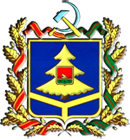 Приказ №1196 "О проведении государственной кадастровой оценки на территории Брянской области" ( 2 октября 2018 г. )